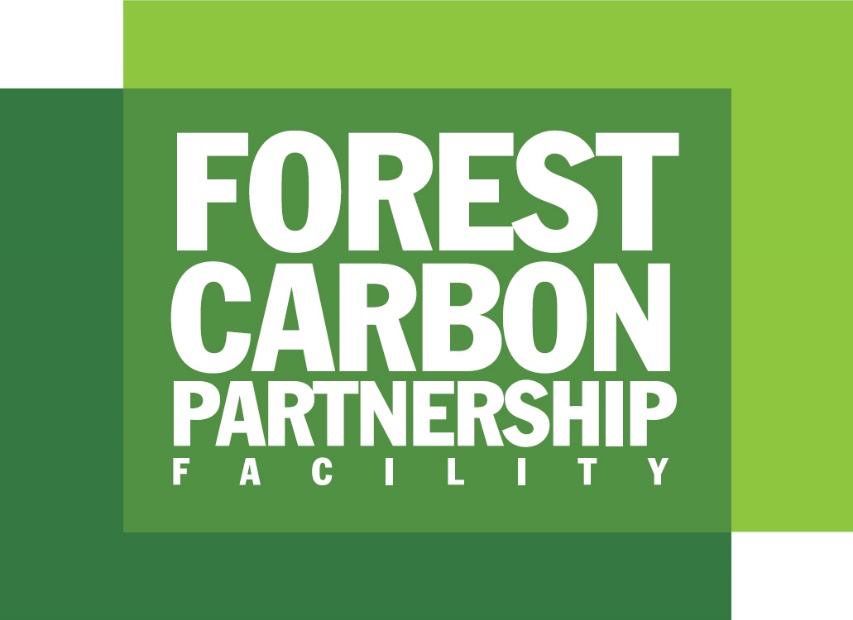 Fondo de Preparación del FCPF Reporte de Avance Anual de Participantes de Países REDD+v. 2019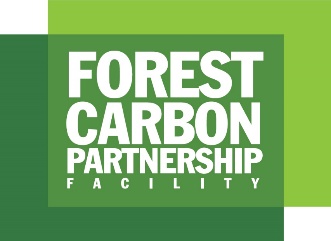 Fondo de Preparación del FCPF:Reporte de Avance Anual de Participantes de Países REDD+En breve, ¿cuáles fueron las principales actividades y logros de preparación de REDD+ realizadas en su país el último año? Actividades - Por ejemplo, redacción de estrategia o políticas, eventos de consulta con actores, creación de capacidad o capacitación, iniciativas de creación de concienciaLogros - Por ejemplo, x número de personas que asistieron a las consultas REDD+ (desagregadas por género, si es posible), se finalizó la estrategia nacional REDD+, el gobierno adoptó formalmente las políticas nacionales relacionadas con REDD +, se estableció el sistema nacional de monitoreo forestal, se firmó un acuerdo de asociación con una asociación del sector privadoSea tan específico como sea posible, por ejemplo, indicando nombre, fecha y número de participantes en eventos de consulta (desagregados por sexo, si se dispone de la información), nombre de la política redactada, instituciones que trabajaron en la redacción de la política¿Cuáles fueron los principales desafíos o problemas de preparación de REDD+ durante el último año?Por ejemplo, falta de compromiso de actores clave, barreras políticas, financiamiento insuficiente
 ¿Cuáles son las principales actividades relacionadas con la preparación de REDD + que espera cumplir y los logros previstos durante el próximo año?Por ejemplo, organizar x eventos de consulta, presentar el Paquete-R al PC, terminar de definir el SIS, solicitar investigación sobre opciones para la estrategia de REDD+Indique su propia evaluación del avance nacional de los subcomponentes de preparación de REDD+:(Indicador OV.1.B: número de paises con apoyo del FCPF que cuentan con una Estrategia Nacional REDD+, FREL/FRL, NFMS y SIS; indicadores de producto 1.3)Leyenda de calificación de avance:¿Su Estrategia Nacional REDD+ o Plan de Acción incluye actividades que apunten directamente a conservar y mejorar los medios de subsistencia (por ejemplo, uno de los objetivos de su programa está orientado explícitamente a los medios de subsistencia; su enfoque de beneficios no relacionados con el carbono incorpora explícitamente los medios de subsistencia)? (Indicador 3.2.b: número de Participantes de Países REDD+ del RF cuyas Estrategias REDD+ comprenden actividades que apuntan directamente a conservar y mejorar los medios de subsistencia)¿Su Estrategia Nacional REDD+ o Plan de Acción incluye actividades que apunten directamente a conservar la biodiversidad (por ejemplo, uno de los objetivos de su programa está orientado explícitamente a la conservación de la biodiversidad; su enfoque de beneficios no relacionados con el carbono incorpora explícitamente la conservación de la biodiversidad)? (Indicador 3.3.b: número de Participantes de Países REDD+ del RF cuyas Estrategias REDD+ comprenden actividades que apuntan directamente a conservar la biodiversidad)(Por favor complete en US $ SOLAMENTE)Detalle la cantidad de todo el financiamiento recibido en apoyo del desarrollo y realización de su proceso de preparación nacional de REDD+ desde la fecha en que se firmó su R-PP. Las cifras solo deben incluir el financiamiento obtenido (es decir, plenamente comprometido). No debe incluirse el financiamiento ex ante (no confirmado) o las contribuciones en especie: (Indicador 1.B: cantidad de financiamiento movilizado para apoyar el proceso de preparación de REDD+; desagregados por público, privado, subvenciones, préstamos)Detalle cualquier financiamiento ex ante (no confirmado) o contribuciones en especie que espera obtener en apoyo de su proceso de preparación nacional de REDD+:Para ayudar a comprender las fortalezas, debilidades y aportes a la REDD+ del FCPF, indique el grado en que está de acuerdo con las siguientes afirmaciones:  (Indicador 4.B: evaluación de los Países Participantes sobre la función del FCPF en los procesos nacionales de REDD+ y su aporte a estos)Para ayudar a evaluar la utilidad y aplicación de los productos de conocimiento del FCPF (publicaciones, seminarios, eventos de aprendizaje, recursos Web), indique el grado en el que está de acuerdo con las siguientes afirmaciones:  (Indicador 4.3.a: grado en que el aprendizaje, la evidencia y los productos de conocimiento del FCPF son usados por los Países Participantes)Si corresponde, indique cualquier comentario o aclaración relacionada con su trabajo en la preparación de REDD+ durante el año pasado: SECCIÓN A: RESUMEN NARRATIVOSECCIÓN B: AVANCE DE LA PREPARACIÓNTerminadoEl subcomponente ha sido terminadoAvance considerableBuen avance, se necesita continuar el desarrolloSe necesita continuar el desarrolloTodavía no demuestra avanceN/AEl subcomponente no se aplica a nuestro procesoSubcomponenteCalificación de avance(marcar con “X” donde corresponda)Calificación de avance(marcar con “X” donde corresponda)Evaluación narrativa (explique brevemente su calificación)Componente 1 de R-PP: organización y consultas para la preparaciónComponente 1 de R-PP: organización y consultas para la preparaciónComponente 1 de R-PP: organización y consultas para la preparaciónComponente 1 de R-PP: organización y consultas para la preparaciónSubcomponente 1a:Arreglos de Gestión Nacional de REDD+ TerminadoSubcomponente 1a:Arreglos de Gestión Nacional de REDD+ Subcomponente 1a:Arreglos de Gestión Nacional de REDD+ Subcomponente 1a:Arreglos de Gestión Nacional de REDD+ Subcomponente 1a:Arreglos de Gestión Nacional de REDD+ Subcomponente 1a:Arreglos de Gestión Nacional de REDD+ N/ASubcomponente 1b:Consultas, participación y divulgaciónTerminadoSubcomponente 1b:Consultas, participación y divulgaciónSubcomponente 1b:Consultas, participación y divulgaciónSubcomponente 1b:Consultas, participación y divulgaciónSubcomponente 1b:Consultas, participación y divulgaciónSubcomponente 1b:Consultas, participación y divulgaciónN/AComponente 2 del R-PP: preparación de la estrategia REDD+Componente 2 del R-PP: preparación de la estrategia REDD+Componente 2 del R-PP: preparación de la estrategia REDD+Componente 2 del R-PP: preparación de la estrategia REDD+Subcomponente 2: Estrategia REDD+TerminadoSubcomponente 2: Estrategia REDD+Subcomponente 2: Estrategia REDD+Subcomponente 2: Estrategia REDD+Subcomponente 2: Estrategia REDD+Subcomponente 2: Estrategia REDD+N/ASubcomponente 2a:Evaluación sobre el uso de suelo, factores de cambio de uso del suelo, ley forestal, política y gobernanzaTerminadoSubcomponente 2a:Evaluación sobre el uso de suelo, factores de cambio de uso del suelo, ley forestal, política y gobernanzaSubcomponente 2a:Evaluación sobre el uso de suelo, factores de cambio de uso del suelo, ley forestal, política y gobernanzaSubcomponente 2a:Evaluación sobre el uso de suelo, factores de cambio de uso del suelo, ley forestal, política y gobernanzaSubcomponente 2a:Evaluación sobre el uso de suelo, factores de cambio de uso del suelo, ley forestal, política y gobernanzaSubcomponente 2a:Evaluación sobre el uso de suelo, factores de cambio de uso del suelo, ley forestal, política y gobernanzaN/ASubcomponente 2b:Opciones de estrategia de REDD+TerminadoSubcomponente 2b:Opciones de estrategia de REDD+Subcomponente 2b:Opciones de estrategia de REDD+Subcomponente 2b:Opciones de estrategia de REDD+Subcomponente 2b:Opciones de estrategia de REDD+Subcomponente 2b:Opciones de estrategia de REDD+N/ASubcomponente 2c:Marco de implementaciónTerminadoSubcomponente 2c:Marco de implementaciónSubcomponente 2c:Marco de implementaciónSubcomponente 2c:Marco de implementaciónSubcomponente 2c:Marco de implementaciónSubcomponente 2c:Marco de implementaciónN/ASubcomponente 2d:Impactos sociales y ambientalesTerminadoSubcomponente 2d:Impactos sociales y ambientalesSubcomponente 2d:Impactos sociales y ambientalesSubcomponente 2d:Impactos sociales y ambientalesSubcomponente 2d:Impactos sociales y ambientalesSubcomponente 2d:Impactos sociales y ambientalesN/AComponente 3 del R-PP: nivel de emisiones de referencia o nivel de referenciaComponente 3 del R-PP: nivel de emisiones de referencia o nivel de referenciaComponente 3 del R-PP: nivel de emisiones de referencia o nivel de referenciaComponente 3 del R-PP: nivel de emisiones de referencia o nivel de referenciaComponente 3:Niveles de emisiones de referencia o niveles de referenciaTerminadoComponente 3:Niveles de emisiones de referencia o niveles de referenciaComponente 3:Niveles de emisiones de referencia o niveles de referenciaComponente 3:Niveles de emisiones de referencia o niveles de referenciaComponente 3:Niveles de emisiones de referencia o niveles de referenciaComponente 3:Niveles de emisiones de referencia o niveles de referenciaN/AComponente 4 de R-PP: sistemas de monitoreo para bosques y salvaguardasComponente 4 de R-PP: sistemas de monitoreo para bosques y salvaguardasComponente 4 de R-PP: sistemas de monitoreo para bosques y salvaguardasComponente 4 de R-PP: sistemas de monitoreo para bosques y salvaguardasSubcomponente 4a:Sistema nacional de vigilancia forestalTerminadoSubcomponente 4a:Sistema nacional de vigilancia forestalSubcomponente 4a:Sistema nacional de vigilancia forestalSubcomponente 4a:Sistema nacional de vigilancia forestalSubcomponente 4a:Sistema nacional de vigilancia forestalSubcomponente 4a:Sistema nacional de vigilancia forestalN/ASubcomponente 4b:Sistema de información para beneficios múltiples, otros impactos, gobernanza y salvaguardasTerminadoSubcomponente 4b:Sistema de información para beneficios múltiples, otros impactos, gobernanza y salvaguardasSubcomponente 4b:Sistema de información para beneficios múltiples, otros impactos, gobernanza y salvaguardasSubcomponente 4b:Sistema de información para beneficios múltiples, otros impactos, gobernanza y salvaguardasSubcomponente 4b:Sistema de información para beneficios múltiples, otros impactos, gobernanza y salvaguardasSubcomponente 4b:Sistema de información para beneficios múltiples, otros impactos, gobernanza y salvaguardasN/ASECCIÓN C: BENEFICIOS NO ASOCIADOS A CARBONOSíNo(borrar según corresponda)Si responde que sí, entregue más detalles junto con documentos adjuntos o referencias a documentación que describa su enfoque:SíNo(borrar según corresponda)Si responde que sí, entregue más detalles junto con documentos adjuntos o referencias a documentación que describa su enfoque.SECCIÓN D: FINANZASMonto (USD)Fuente(por ejemplo, FCPF, FIP, nombre de oficina de gbno.)Fecha comprometida(MM/AA)¿Financiamiento público o privado?(Borrar según corresponda)¿Subvención, préstamo u otro?(Borrar según corresponda)EJEMPLOS:$500.000Subvención de Preparación Preliminar del FCPF10/2013Público / PrivadoSubvención / Préstamo / Otro$250.000Ministerio de Silvicultura01/2014Público / PrivadoSubvención / Préstamo / Otro$Público / PrivadoSubvención / Préstamo / Otro$Público / PrivadoSubvención / Préstamo / Otro$Público / PrivadoSubvención / Préstamo / Otro$Público / PrivadoSubvención / Préstamo / Otro$Público / PrivadoSubvención / Préstamo / Otro$Público / PrivadoSubvención / Préstamo / OtroMonto (USD)Fuente(por ejemplo, FCPF, FIP, nombre de oficina de gbno.)¿Financiamiento público o privado?(Borrar según corresponda)¿Subvención, préstamo u otro?(Borrar según corresponda)$Público / PrivadoSubvención / Préstamo / Otro$Público / PrivadoSubvención / Préstamo / Otro$Público / PrivadoSubvención / Préstamo / Otro$Público / PrivadoSubvención / Préstamo / Otro$Público / PrivadoSubvención / Préstamo / Otro$Público / PrivadoSubvención / Préstamo / OtroSECCIÓN E: DESEMPEÑO DEL FCPFMarcar con “X” donde correspondaMarcar con “X” donde correspondaMarcar con “X” donde correspondaMarcar con “X” donde correspondaMarcar con “X” donde correspondaCompletamente en desacuerdoEn desacuerdoNeutralDe acuerdoCompletamente de acuerdoEl apoyo del FCPF ha tenido una influencia central en el desarrollo de nuestros sistemas y procesos nacionales de REDD+ El apoyo del FCPF ha mejorado la calidad de nuestros sistemas y procesos nacionales de REDD+El apoyo del FCPF ha mejorado las capacidades nacionales de desarrollar y ejecutar proyectos de REDD+El apoyo del FCPF ha ayudado a garantizar la participación sustancial de múltiples actores (a saber, mujeres PI, OSC y comunidades locales) en nuestros sistemas y procesos nacionales de REDD+Comentarios / aclaraciones, si procede:Marcar con “X” donde correspondaMarcar con “X” donde correspondaMarcar con “X” donde correspondaMarcar con “X” donde correspondaMarcar con “X” donde correspondaCompletamente en desacuerdoEn desacuerdoNeutralDe acuerdoCompletamente de acuerdoAccedemos con frecuencia a productos de conocimiento del FCPF para obtener información relacionada con REDD+Los productos de conocimiento del FCPF son relevantes para nuestros requisitos de información relacionada con REDD+Los productos de conocimiento del FCPF son suficientes para abordar todos nuestros requisitos de información relacionada con REDD+El sitio Web del FCPF es un recurso útil para acceder a información relacionada con el FCPF y con REDD+Comentarios / aclaraciones, si procede:SECCIÓN F: COMENTARIOS FINALES